MARKETING ROADMAP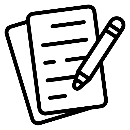 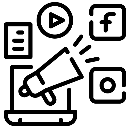 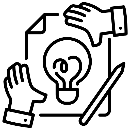 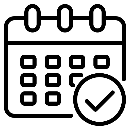 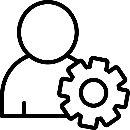 CONTENTDIGITAL MARKETINGBRANDINGEVENTS & PRADMINQuarter 1Quarter 1Quarter 1Quarter 2Quarter 2Quarter 2Quarter 3Quarter 3Quarter 3